本校100學年度第1學期國中部八年級班際合唱比賽活動照片（100.12.14.）本校100學年度第1學期國中部八年級班際合唱比賽活動照片（100.12.14.）本校100學年度第1學期國中部八年級班際合唱比賽活動照片（100.12.14.）本校100學年度第1學期國中部八年級班際合唱比賽活動照片（100.12.14.）本校100學年度第1學期國中部八年級班際合唱比賽活動照片（100.12.14.）本校100學年度第1學期國中部八年級班際合唱比賽活動照片（100.12.14.）本校100學年度第1學期國中部八年級班際合唱比賽活動照片（100.12.14.）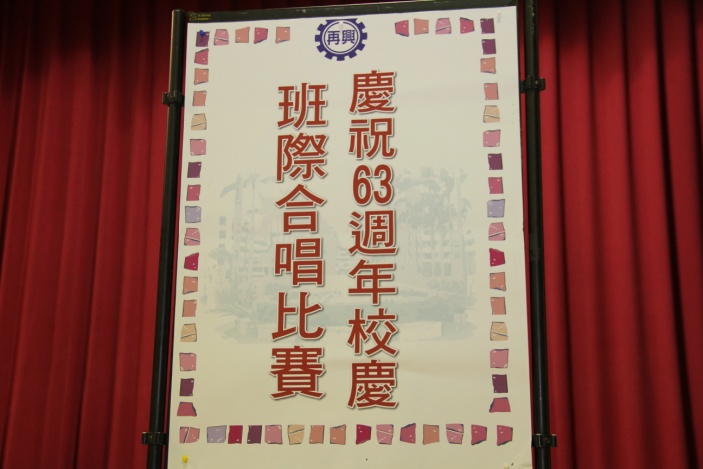 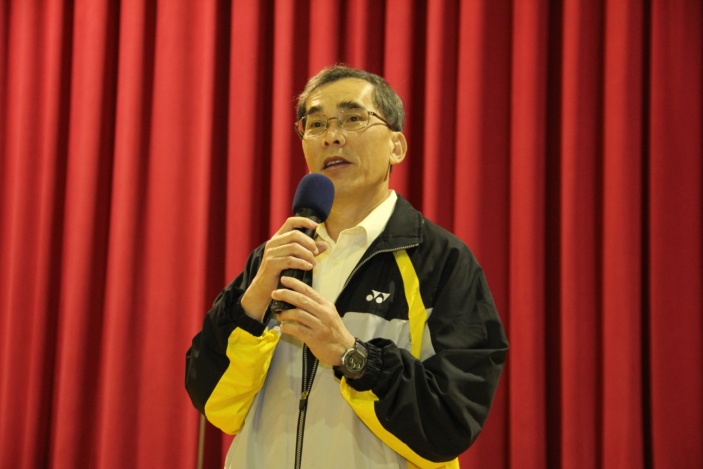 說明：說明：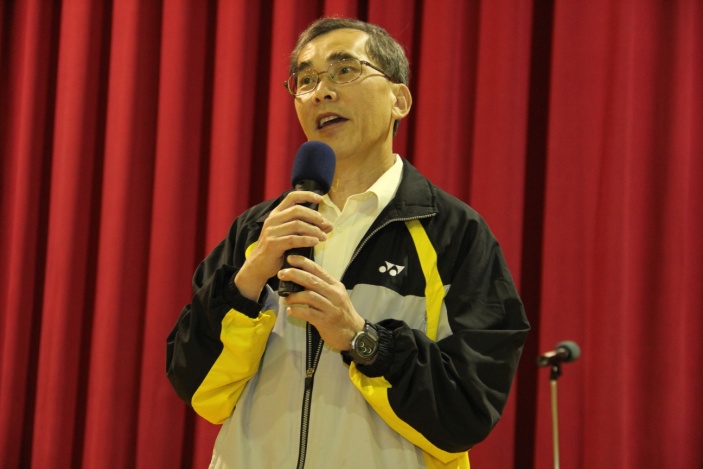 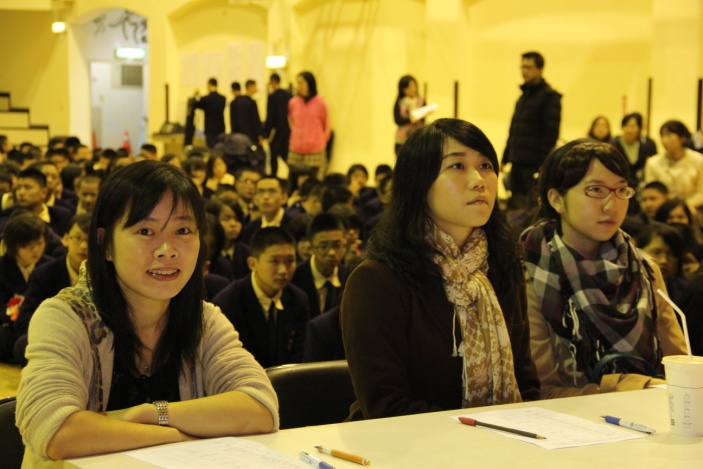 說明：說明：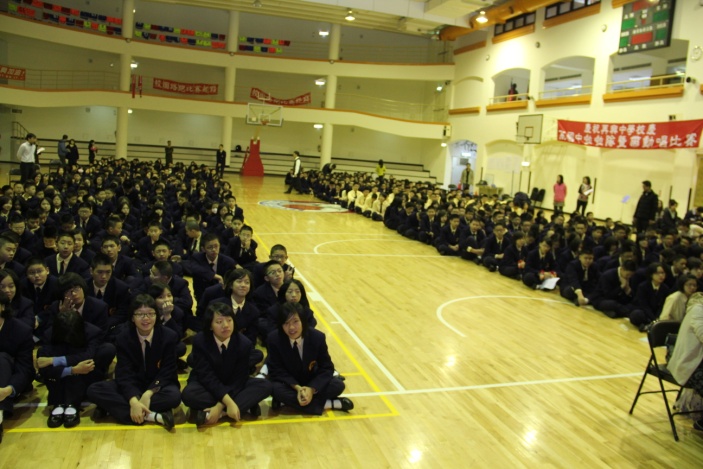 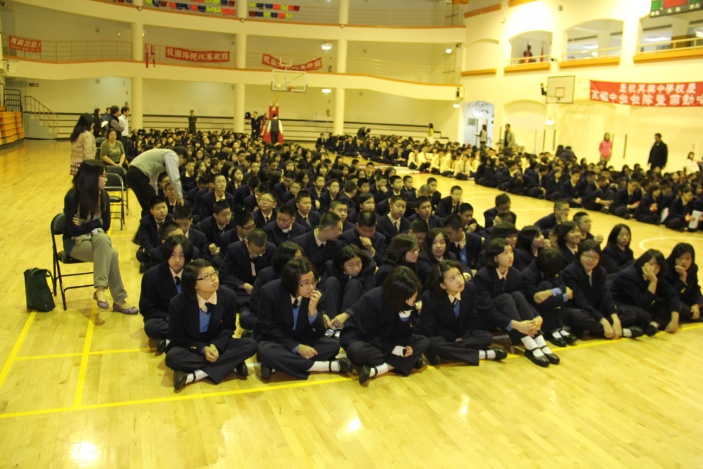 說明：說明：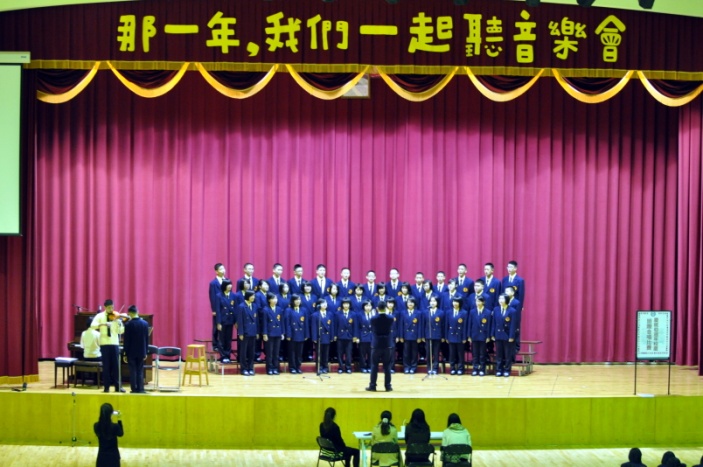 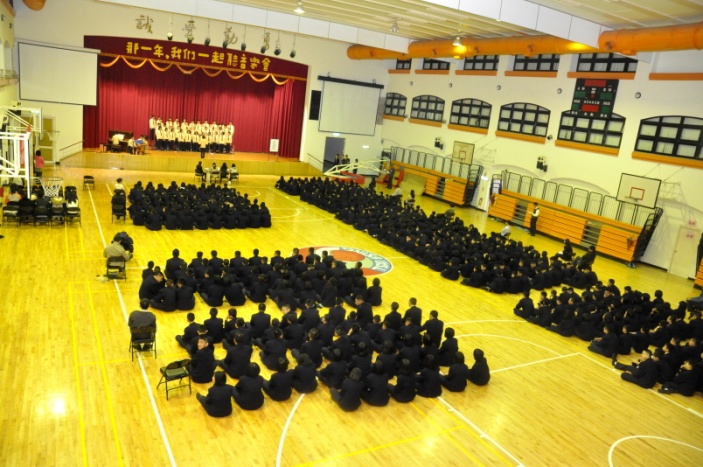 說明：說明：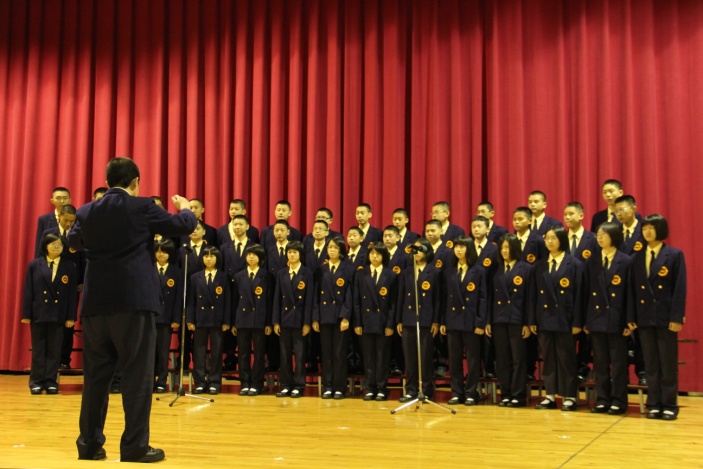 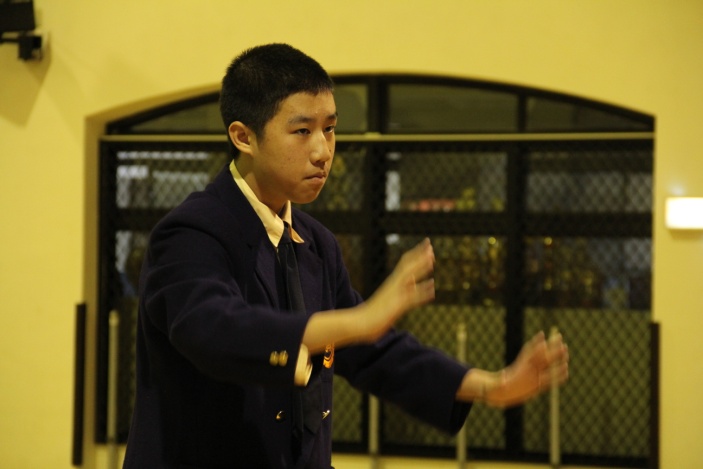 說明：說明：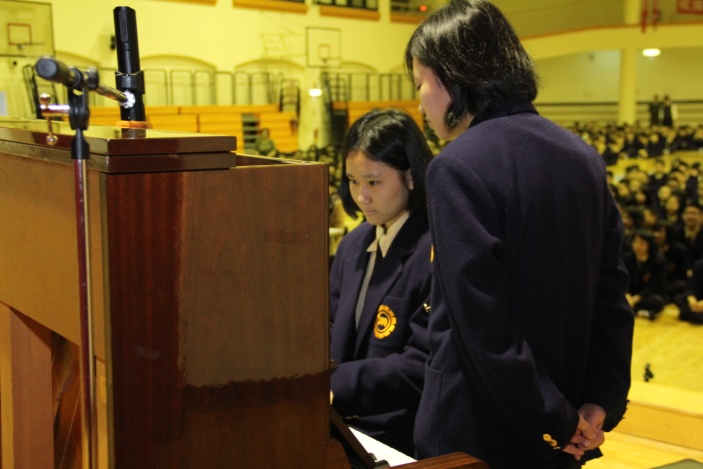 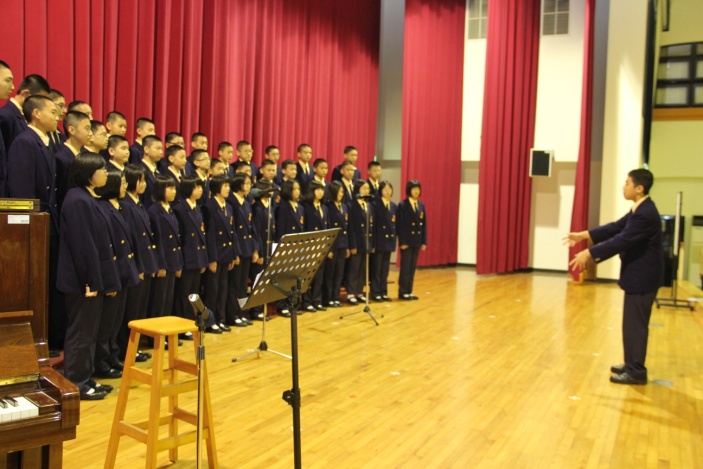 說明：說明：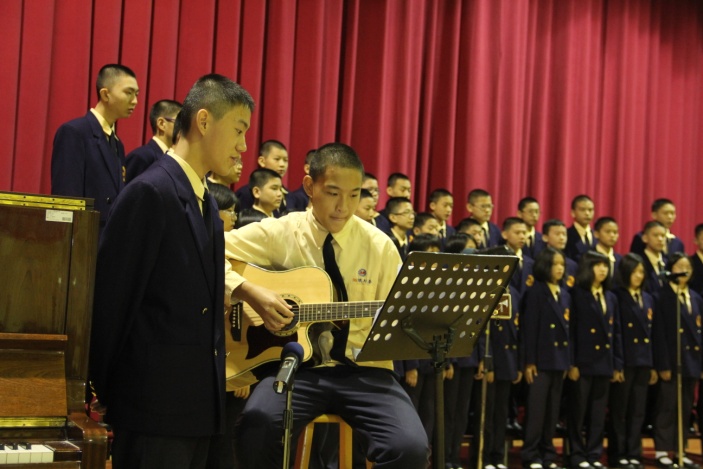 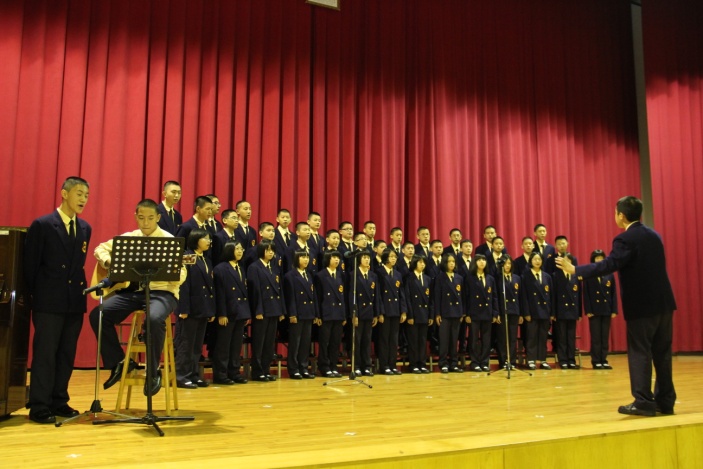 說明：說明：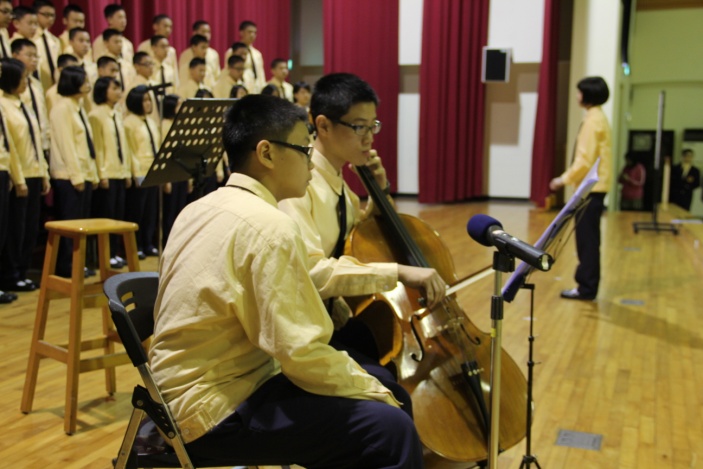 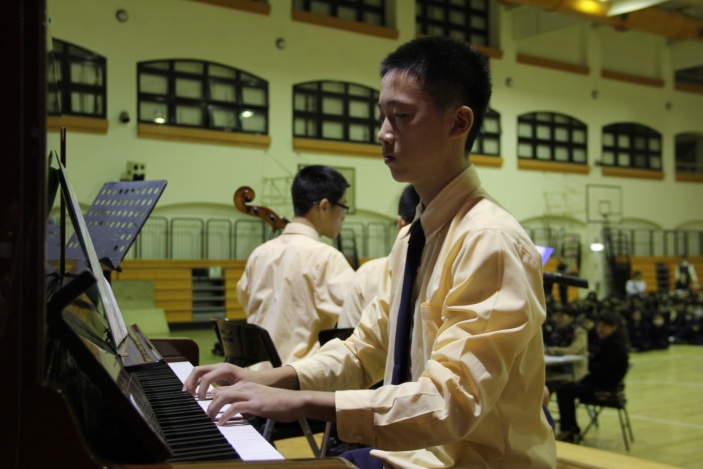 說明：說明：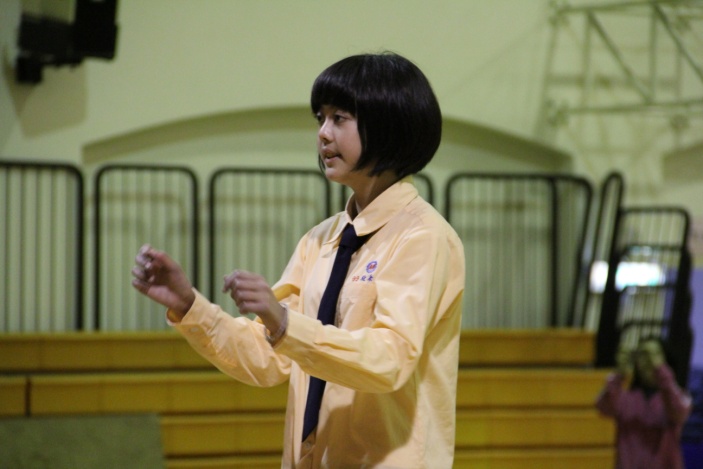 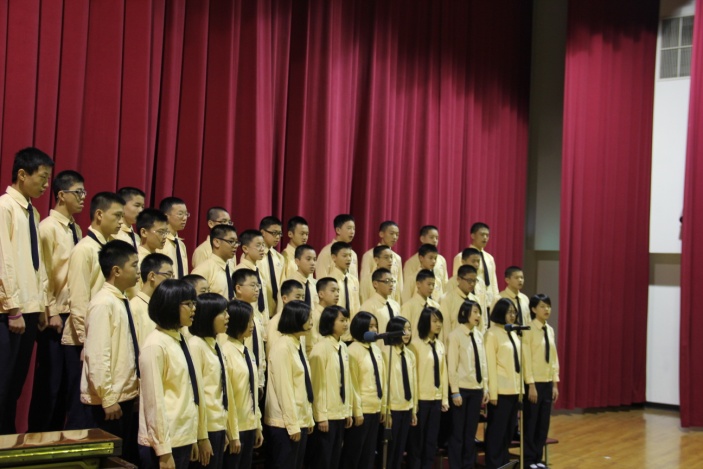 說明：說明：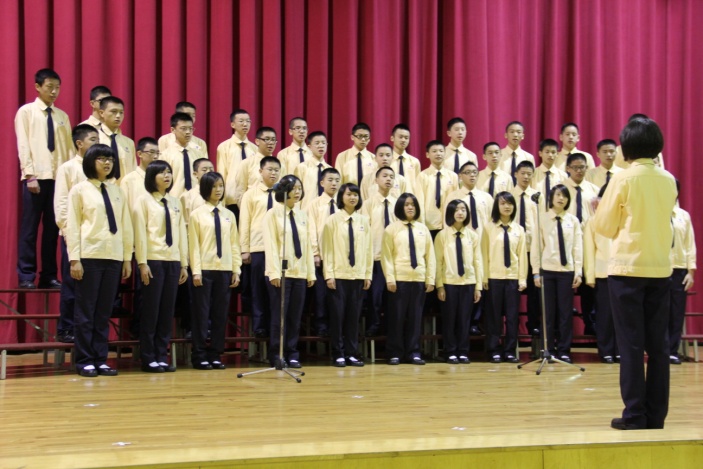 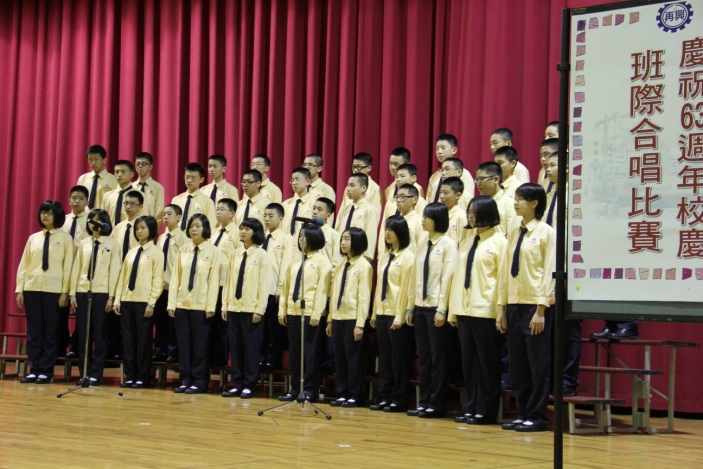 說明：說明：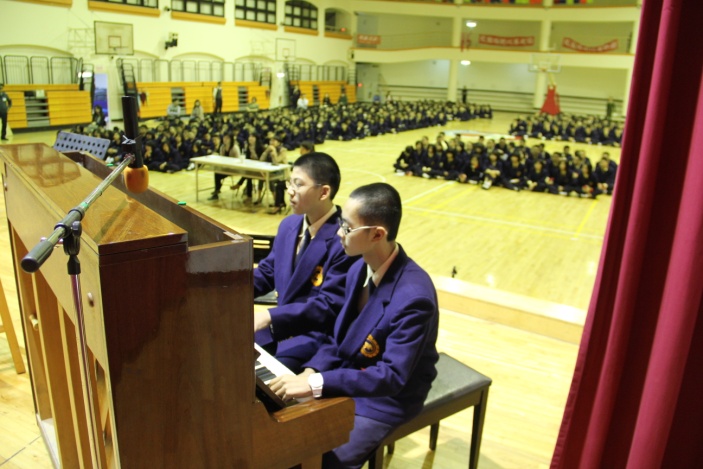 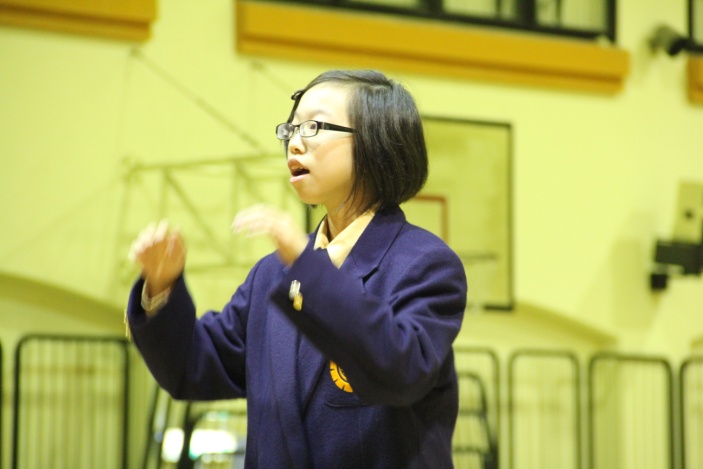 說明：說明：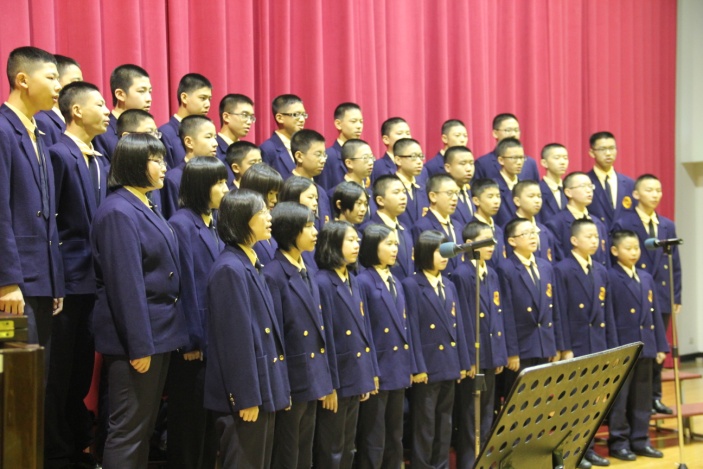 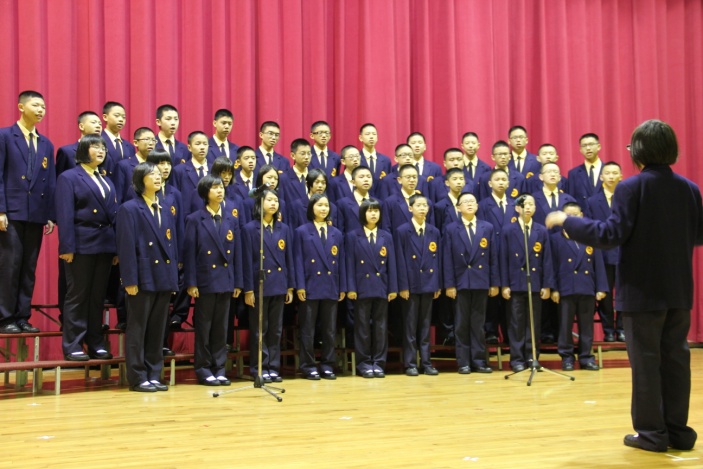 說明：說明：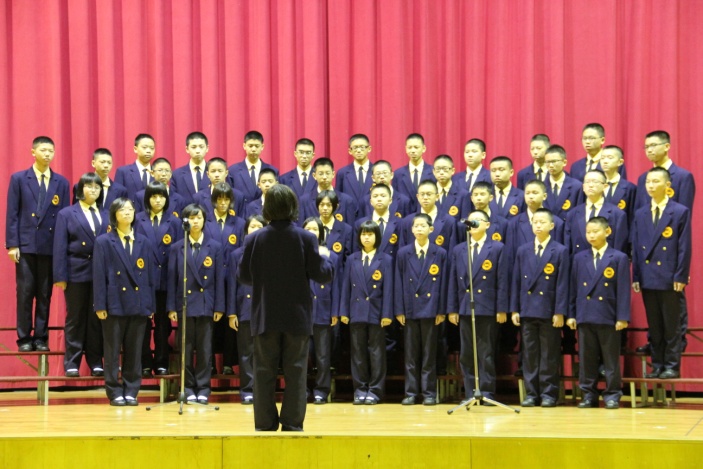 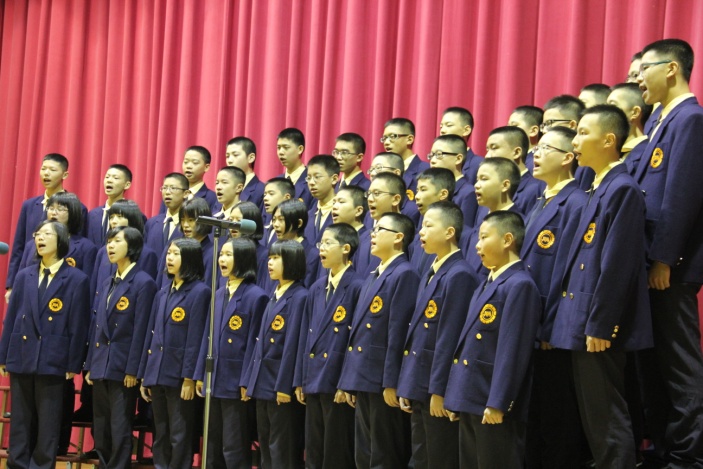 說明：說明：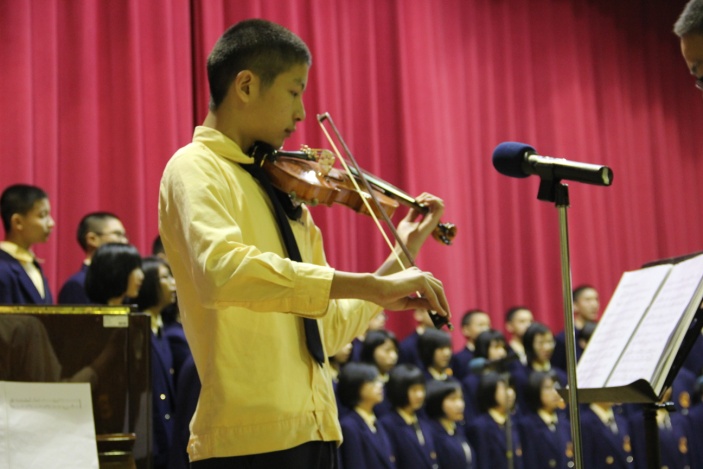 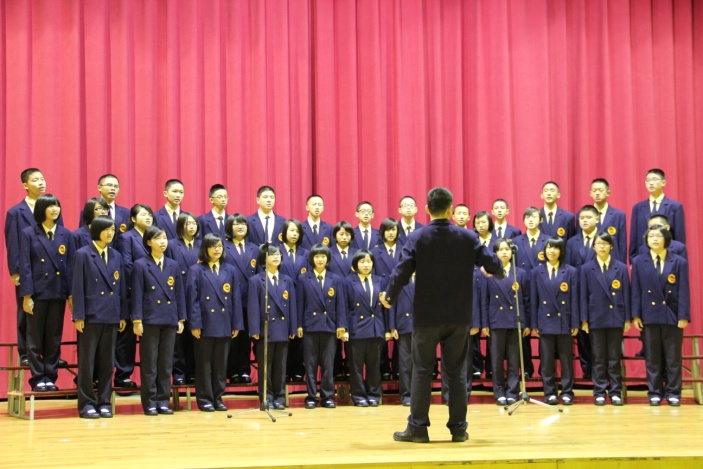 說明：說明：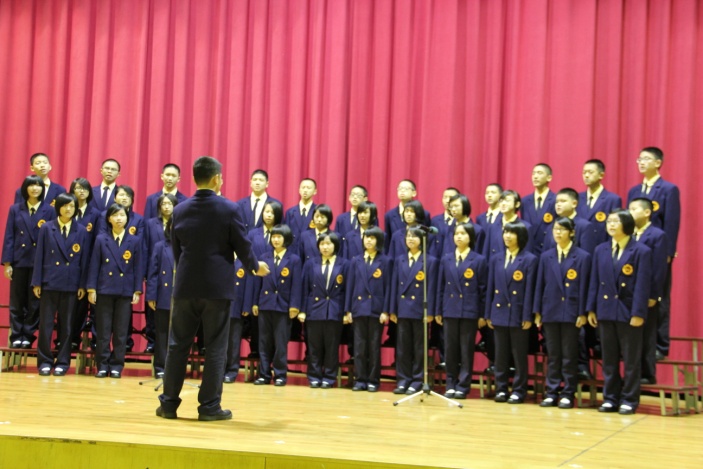 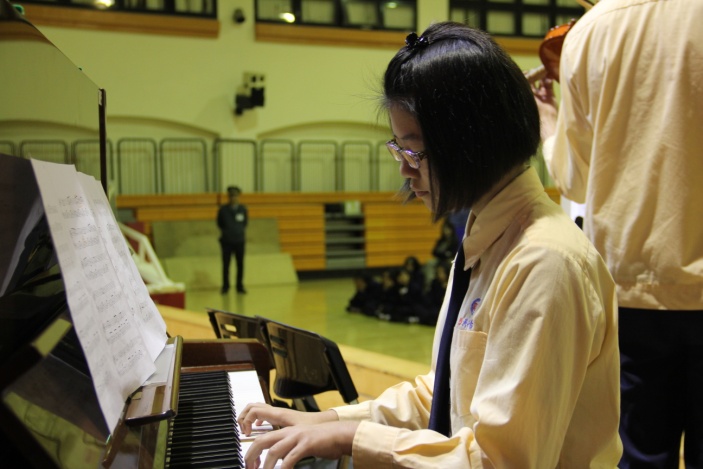 說明：說明：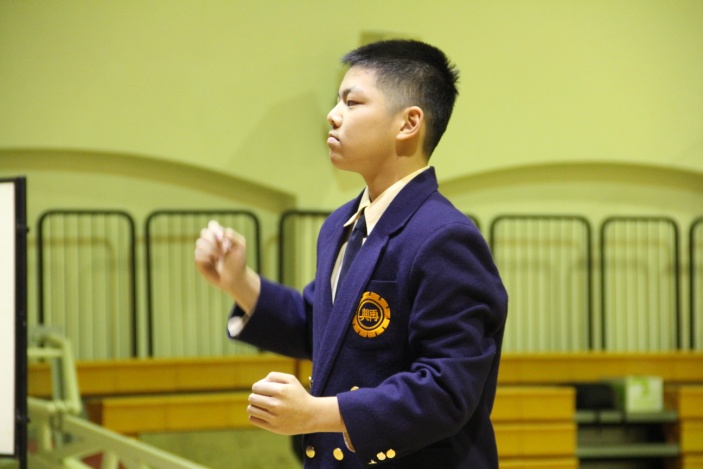 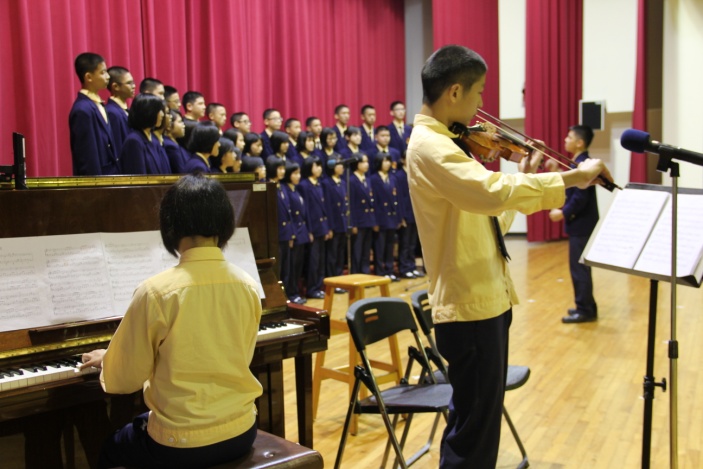 說明：說明：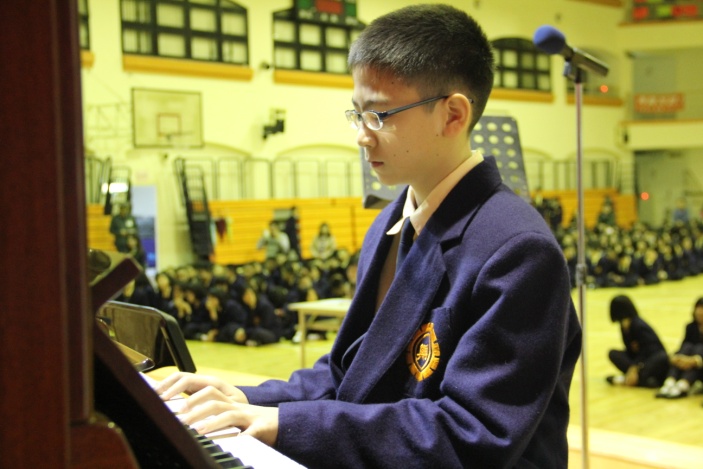 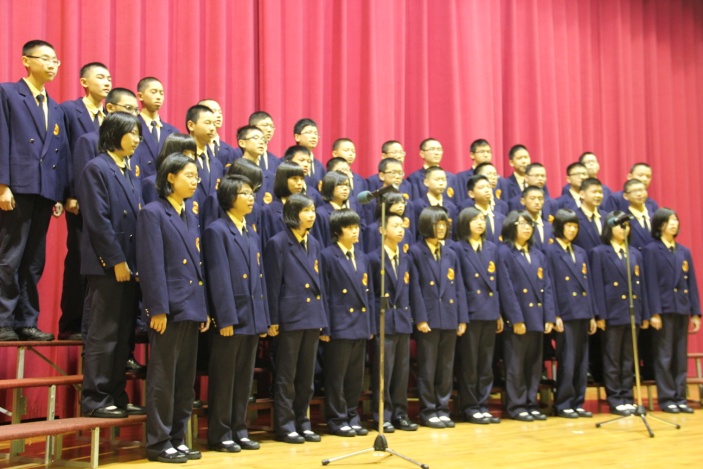 說明：說明：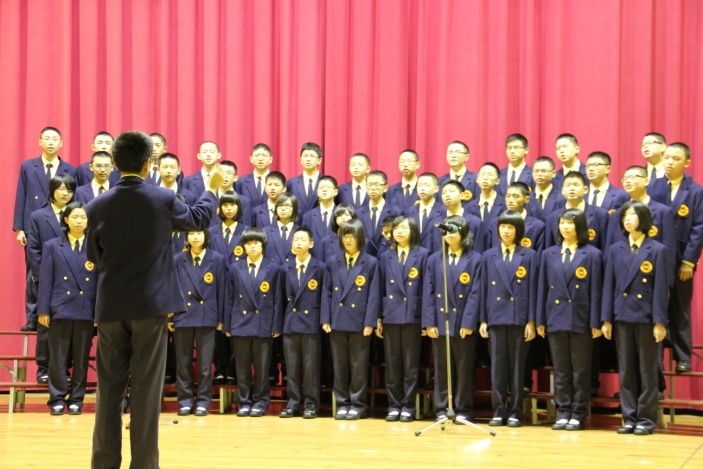 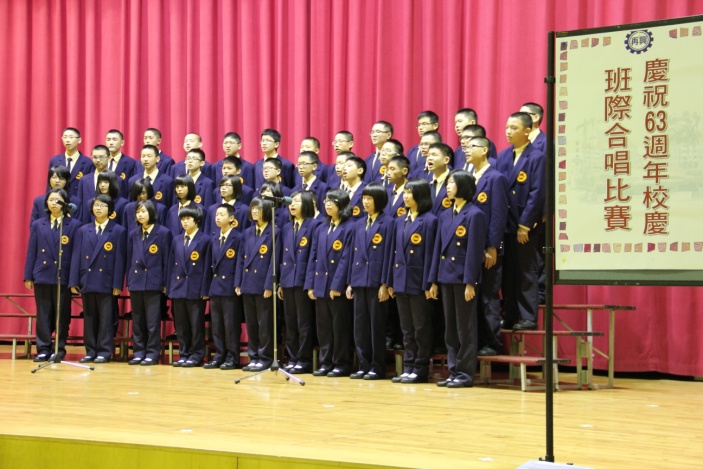 說明：說明：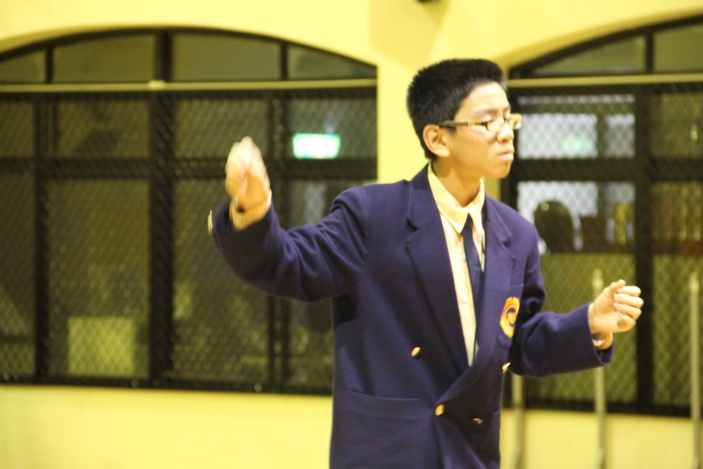 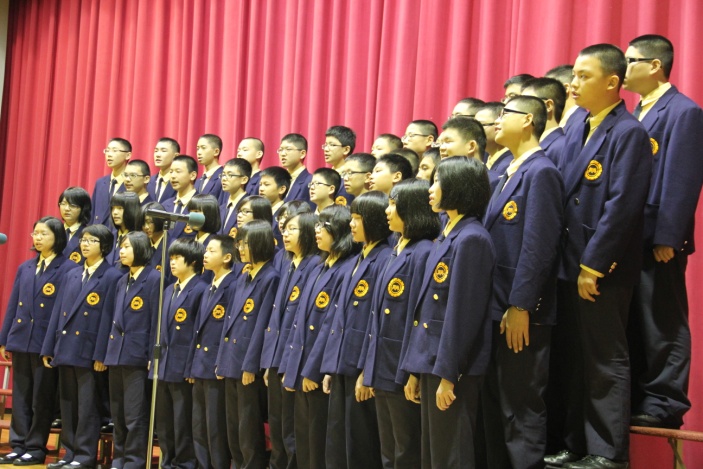 說明：說明：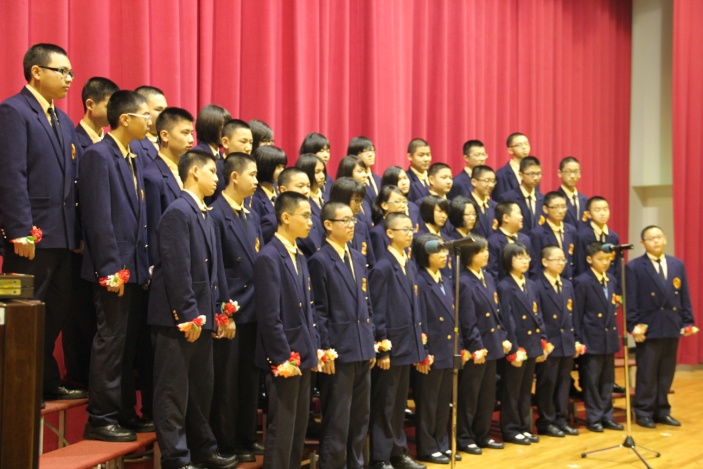 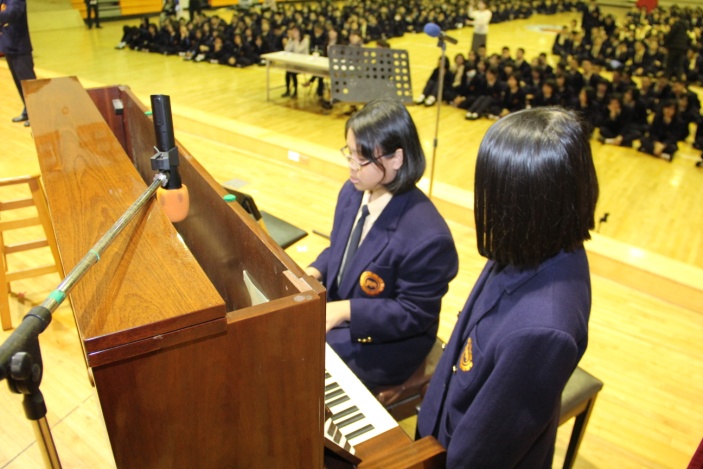 說明：說明：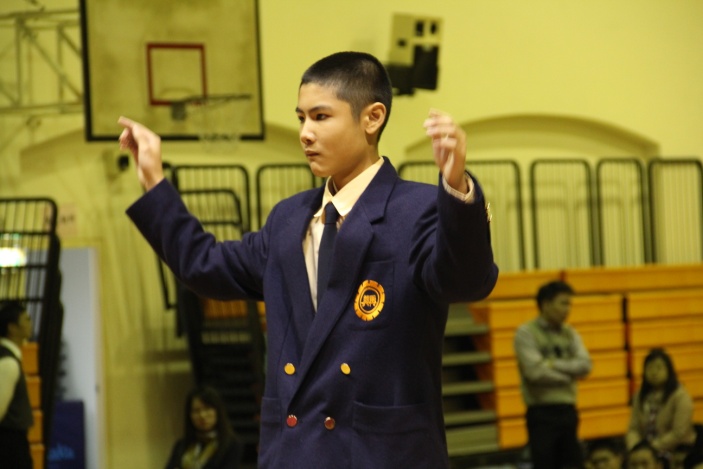 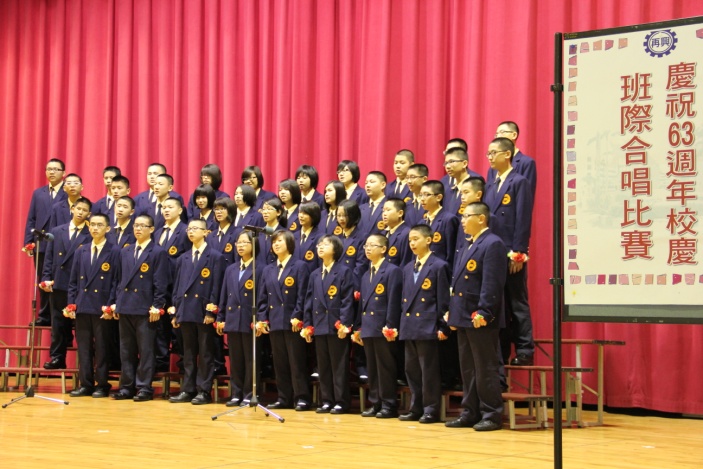 說明：說明：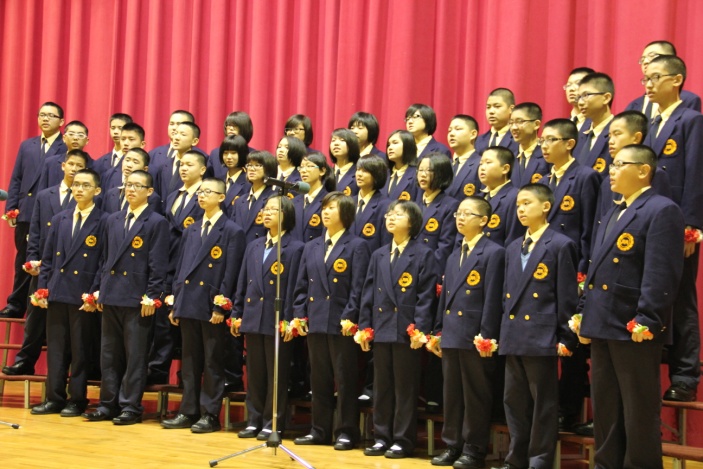 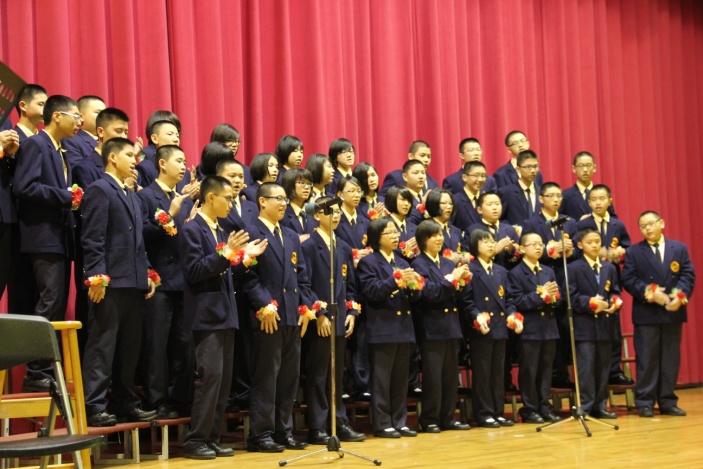 說明：說明：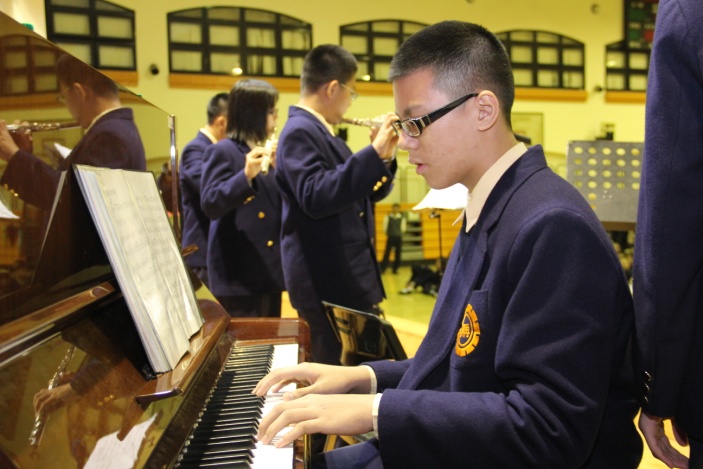 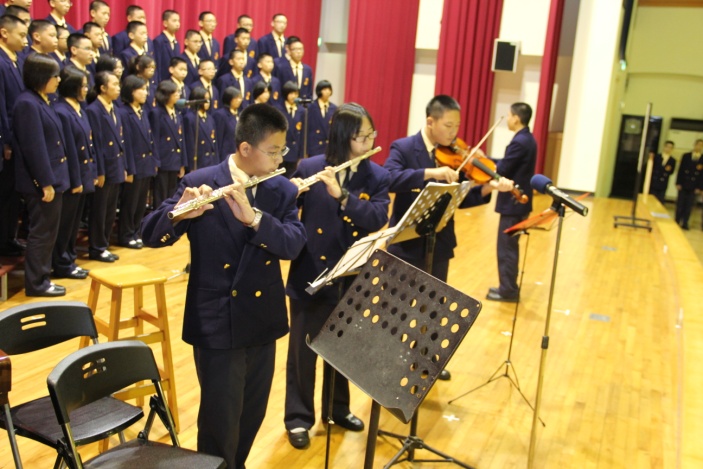 說明：說明：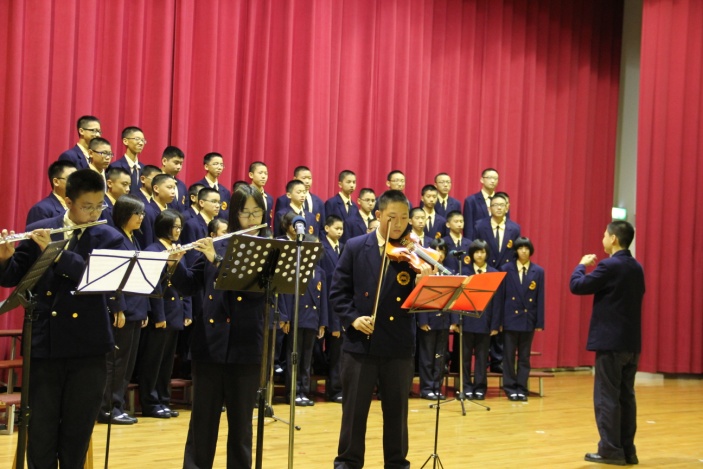 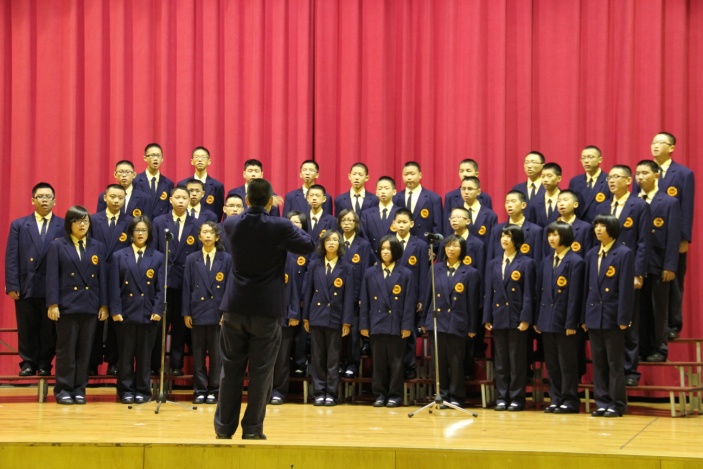 說明：說明：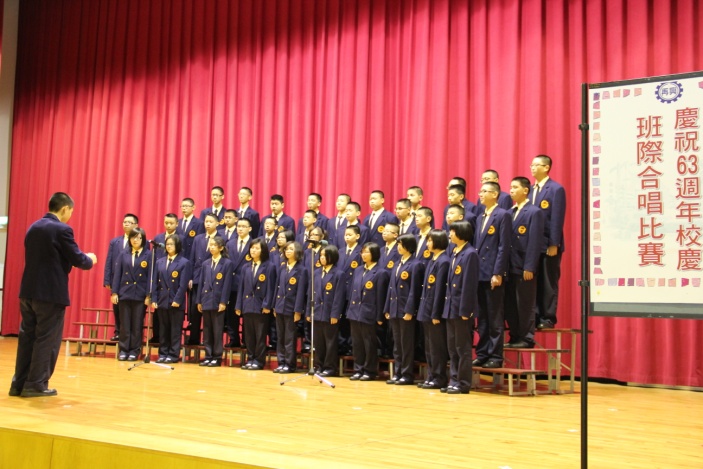 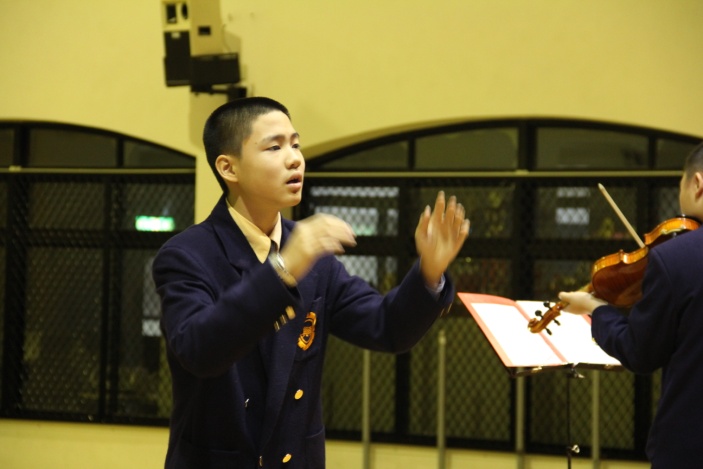 說明：說明：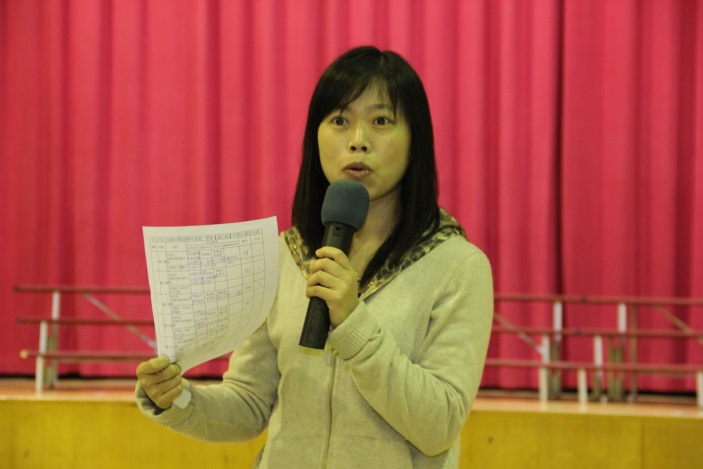 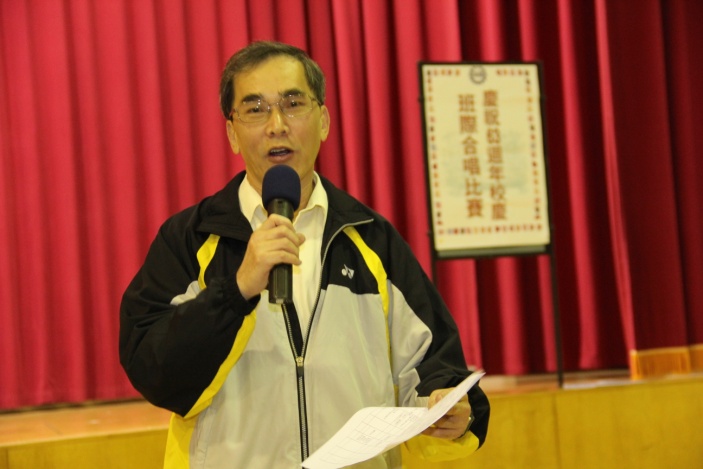 說明：說明：